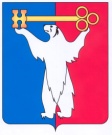 АДМИНИСТРАЦИЯ ГОРОДА НОРИЛЬСКАКРАСНОЯРСКОГО КРАЯРАСПОРЯЖЕНИЕ27.08.2021	                                         г. Норильск                                                 № 4218В целях приведения в соответствие с действующим законодательством Стандартов качества предоставления муниципальных услуг в области образования муниципальными образовательными учреждениями, подведомственными Управлению общего и дошкольного образования Администрации города Норильска,1. Внести в распоряжение и.о. заместителя Главы Администрации города Норильска от 09.06.2012 № 2726 «Об утверждении стандартов качества предоставления муниципальных услуг в области образования» (далее – Распоряжение) следующие изменения:1.1. По всему тексту Распоряжения слова «Приказ Министерства образования и науки Российской Федерации от 30.08.2013 № 1014» «Об утверждении Порядка организации и осуществления образовательной деятельности по основным общеобразовательным программам – образовательным программам дошкольного образования» заменить словами «Приказ Министерства просвещения России от 31.07.2020 № 373 «Об утверждении Порядка организации и осуществления образовательной деятельности по основным общеобразовательным программам - образовательным программам дошкольного образования» в соответствующих падежах.1.2. По всему тексту Распоряжения слова «Приказ Минобрнауки России от 30.08.2013 № 1015 «Об утверждении Порядка организации и осуществления образовательной деятельности по основным общеобразовательным программам - образовательным программам начального общего, основного общего и среднего образования» заменить словами «Приказ Министерства просвещения России от 22.03.2021 № 115 «Об утверждении Порядка организации и осуществления образовательной деятельности по основным общеобразовательным программам - образовательным программам начального общего, основного общего и среднего общего образования» в соответствующих падежах.1.3. По всему тексту Распоряжения слова «Приказ Федеральной службы по надзору в сфере образования и науки от 29.05.2014 № 785 «Об утверждении требований к структуре официального сайта образовательной организации в информационно-телекоммуникационной сети интернет и формату представления на нем информации» заменить словами «Приказ Рособрнадзора от 14.08.2020 № 831 «Об утверждении Требований к структуре официального сайта образовательной организации в информационно-телекоммуникационной сети «Интернет» и формату представления информации» в соответствующих падежах.1.4. По всему тексту Распоряжения слова: «Санитарно-эпидемиологические правила и нормативы СанПиН 2.4.1.3049-13 «Санитарно-эпидемиологические требования к устройству, содержанию и организации режима работы дошкольных образовательных организаций», утвержденные Главным государственным санитарным врачом РФ 15.05.2013 № 26 заменить словами «Санитарные правила СП 2.4.3648-20, утвержденные Постановлением Главного государственного санитарного врача РФ от 28.09.2020 № 28 «Об утверждении санитарных правил СП 2.4.3648-20 «Санитарно-эпидемиологические требования к организациям воспитания и обучения, отдыха и оздоровления детей и молодежи» в соответствующих падежах.1.5. По всему тексту Распоряжения слова «Приказ Минобрнауки России от 29.08.2013 № 1008 «Об утверждении Порядка организации и осуществления деятельности по дополнительным общеобразовательным программам» заменить словами «Приказ Министерства просвещения России от 09.11.2018 № 196 «Об утверждении Порядка организации и осуществления образовательной деятельности по дополнительным общеобразовательным программам» в соответствующих падежах.1.6. По всему тексту Распоряжения слова «Постановление Главного государственного санитарного врача РФ от 29.12.2010 № 189 «Об утверждении СанПиН 2.4.2.2821-10 «Санитарно-эпидемиологические требования к условиям и организации обучения в общеобразовательных учреждениях» заменить словами «Постановление Главного государственного санитарного врача РФ от 28.09.2020 № 28 «Об утверждении санитарных правил СП 2.4.3648-20 «Санитарно-эпидемиологические требования к организациям воспитания и обучения, отдыха и оздоровления детей и молодежи» в соответствующих падежах.1.7. По всему тексту Распоряжения слова «Приказ Минобрнауки Российской Федерации от 14.02.2014 № 115 «Об утверждении Порядка заполнения, учета и выдачи аттестатов об основном общем и среднем общем образовании и их дубликатов» заменить словами «Приказ Минпросвещения России от 05.10.2020 № 546 «Об утверждении Порядка заполнения, учета и выдачи аттестатов об основном общем и среднем общем образовании и их дубликатов» в соответствующих падежах.1.8. По всему тексту Распоряжения слова «Постановление Главного государственного санитарного врача Российской Федерации от 04.07.2014 № 41 «Об утверждении СанПиН 2.4.4.3172-14 «Санитарно-эпидемиологические требования к устройству, содержанию и организации режима работы образовательных организаций дополнительного образования детей» заменить словами «Постановление Главного государственного санитарного врача РФ от 28.09.2020 № 28 «Об утверждении санитарных правил СП 2.4.3648-20 «Санитарно-эпидемиологические требования к организациям воспитания и обучения, отдыха и оздоровления детей и молодежи» в соответствующих падежах.1.9. По всему тексту Распоряжения слова «Постановление Главного государственного санитарного врача Российской Федерации от 30.01.2003 № 4 «О введении в действие санитарно-эпидемиологических правил и нормативов СанПиН 2.1.2.1188-03 «Проектирование, строительство и эксплуатация жилых зданий, предприятий коммунально-бытового обслуживания, учреждений образования, культуры, отдыха, спорта. Плавательные бассейны. Гигиенические требования к устройству, эксплуатации и качеству воды. Контроль качества» заменить словами «Постановление Главного государственного санитарного врача РФ от 28.01.2021 № 2 «Об утверждении санитарных правил и норм СанПиН 1.2.3685-21 «Гигиенические нормативы и требования к обеспечению безопасности и (или) безвредности для человека факторов среды обитания» в соответствующих падежах.1.10. По всему тексту Распоряжения слова «Постановление Главного государственного санитарного врача Российской Федерации от 03.06.2003 № 118 «О введении в действие санитарно-эпидемиологических правил и нормативов СанПиН 2.2.2/2.4.1340-03 «Гигиенические требования к персональным электронно-вычислительным машинам и организации работы» заменить словами «Постановление Главного государственного санитарного врача РФ от 28.09.2020 № 28 «Об утверждении санитарных правил СП 2.4.3648-20 «Санитарно-эпидемиологические требования к организациям воспитания и обучения, отдыха и оздоровления детей и молодежи» в соответствующих падежах.1.11. По всему тексту Распоряжения исключить слова:- «Постановление Главного государственного санитарного врача РФ от 28.09.2015 № 61 «Об утверждении СП 2.1.2.3304-15 «Санитарно-эпидемиологические требования к размещению, устройству и содержанию объектов спорта»;- «Методические указания по контролю за устройством и оборудованием дошкольных учреждений для детей с нарушениями физического и умственного развития»;- Приказ Федеральной службы по надзору в сфере образования и науки от 29.05.2014 № 785 «Об утверждении требований к структуре официального сайта образовательной организации в информационно-телекоммуникационной сети Интернет и формату представления на нем информации». 2. Опубликовать настоящее распоряжение в газете «Заполярная правда» и разместить его на официальном сайте муниципального образования город Норильск.3. Настоящее распоряжение вступает в силу после его официального опубликования в газете «Заполярная правда», за исключением пункта 1.2, вступающего в силу с 01.09.2021.Заместитель Главы города Норильска по социальной политике 	                                               Н.М. КоростелеваО внесении изменений в распоряжение и.о. заместителя Главы Администрации города Норильска от 09.06.2012 № 2726 